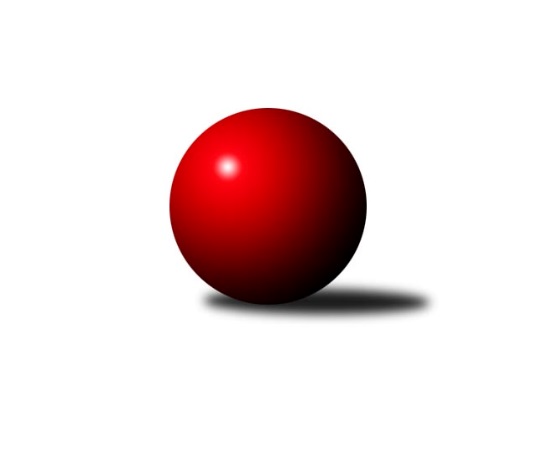 Č.19Ročník 2011/2012	17.3.2012Nejlepšího výkonu v tomto kole: 3607 dosáhlo družstvo: SKK  Náchod1. KLM 2011/2012Výsledky 19. kolaSouhrnný přehled výsledků:TJ Centropen Dačice	- TJ Třebíč	6:2	3478:3391	12.5:11.5	17.3.TJ Sokol Husovice	- TJ Sokol KARE Luhačovice ˝B˝	6:2	3359:3303	15.0:9.0	17.3.TJ Lokomotiva Česká Třebová	- TJ Spartak Přerov˝A˝	4:4	3499:3501	15.0:9.0	17.3.SKK  Náchod	- KK Slavoj Praha	5:3	3607:3484	14.0:10.0	17.3.SKK Svijany  Vrchlabí	- KK Konstruktiva Praha 	3:5	3259:3314	10.0:14.0	17.3.KK PSJ Jihlava	- TJ Jiskra Kovářská	7:1	3453:3357	14.0:10.0	17.3.Tabulka družstev:	1.	SKK  Náchod	19	16	0	3	104.0 : 48.0 	275.0 : 181.0 	 3493	32	2.	TJ Sokol Husovice	19	13	2	4	96.5 : 55.5 	250.0 : 206.0 	 3417	28	3.	KK Slavoj Praha	19	13	0	6	89.5 : 62.5 	257.0 : 199.0 	 3437	26	4.	TJ Spartak Přerov˝A˝	19	10	2	7	82.5 : 69.5 	234.0 : 222.0 	 3402	22	5.	SKK Svijany  Vrchlabí	19	10	0	9	72.0 : 80.0 	205.0 : 251.0 	 3342	20	6.	TJ Jiskra Kovářská	19	8	2	9	79.0 : 73.0 	230.5 : 225.5 	 3365	18	7.	KK PSJ Jihlava	19	8	2	9	69.0 : 83.0 	222.0 : 234.0 	 3354	18	8.	TJ Centropen Dačice	19	8	0	11	71.0 : 81.0 	223.0 : 233.0 	 3338	16	9.	TJ Sokol KARE Luhačovice ˝B˝	19	7	1	11	70.5 : 81.5 	210.5 : 245.5 	 3348	15	10.	TJ Třebíč	19	7	1	11	69.0 : 83.0 	235.0 : 221.0 	 3377	15	11.	KK Konstruktiva Praha	19	4	2	13	59.5 : 92.5 	201.0 : 255.0 	 3326	10	12.	TJ Lokomotiva Česká Třebová	19	3	2	14	49.5 : 102.5 	193.0 : 263.0 	 3329	8Podrobné výsledky kola:	 TJ Centropen Dačice	3478	6:2	3391	TJ Třebíč	Petr Žahourek	149 	 156 	 151 	134	590 	 2.5:1.5 	 566 	 151	134 	 147	134	Robert Pevný	Jiří Malínek	134 	 147 	 154 	143	578 	 2:2 	 560 	 138	138 	 135	149	Aleš Zeman	Karel Novák	113 	 150 	 150 	155	568 	 3:1 	 528 	 151	127 	 123	127	Petr Března	Milan Kabelka	135 	 156 	 150 	141	582 	 3:1 	 550 	 131	146 	 151	122	Jiří Mikoláš	Václav Zajíc	141 	 147 	 148 	147	583 	 1:3 	 596 	 152	138 	 154	152	Václav Rypel	Milan Blecha	162 	 131 	 142 	142	577 	 1:3 	 591 	 145	146 	 145	155	Kamil Nestrojilrozhodčí: Nejlepší výkon utkání: 596 - Václav Rypel	 TJ Sokol Husovice	3359	6:2	3303	TJ Sokol KARE Luhačovice ˝B˝	Zdeněk Vymazal	142 	 159 	 153 	154	608 	 4:0 	 568 	 137	136 	 144	151	Jiří Kudláček	Libor Škoula	156 	 151 	 154 	140	601 	 2.5:1.5 	 572 	 156	123 	 148	145	Michal Markus	Jiří Axman ml. ml.	122 	 136 	 133 	136	527 	 1.5:2.5 	 549 	 149	139 	 133	128	Jiří Mrlík	Michal Šimek	149 	 132 	 129 	149	559 	 2:2 	 552 	 150	131 	 131	140	Jiří Staněk	Jan Machálek st.	144 	 120 	 127 	146	537 	 2:2 	 561 	 132	138 	 155	136	Radek Polách	David Plšek	128 	 141 	 122 	136	527 	 3:1 	 501 	 122	115 	 134	130	Pavel Kubálekrozhodčí: Nejlepší výkon utkání: 608 - Zdeněk Vymazal	 TJ Lokomotiva Česká Třebová	3499	4:4	3501	TJ Spartak Přerov˝A˝	Miloslav Hýbl	154 	 160 	 145 	166	625 	 4:0 	 552 	 143	131 	 131	147	Roman Goldemund	Pavel Vymazal	151 	 151 	 147 	152	601 	 3:1 	 582 	 141	153 	 137	151	Václav Mazur	Petr Holanec	164 	 150 	 120 	146	580 	 3:1 	 582 	 138	138 	 177	129	Jakub Pleban	Michal Šic	139 	 125 	 141 	116	521 	 0:4 	 636 	 159	153 	 161	163	Jiří Hendrych	Tomáš Misář	169 	 157 	 138 	159	623 	 4:0 	 539 	 129	154 	 131	125	Vlastimil Bělíček	Jiří Hetych ml.	141 	 143 	 129 	136	549 	 1:3 	 610 	 151	129 	 170	160	Vladimír Mánekrozhodčí: Nejlepší výkon utkání: 636 - Jiří Hendrych	 SKK  Náchod	3607	5:3	3484	KK Slavoj Praha	Daniel Neumann	146 	 144 	 143 	140	573 	 0:4 	 625 	 149	146 	 167	163	Zdeněk Gartus	Roman Straka	142 	 140 	 169 	161	612 	 2:2 	 616 	 165	147 	 154	150	Anton Stašák	Martin Kovář	141 	 133 	 140 	160	574 	 1:3 	 592 	 143	154 	 145	150	Martin Kozel st.	Jaroslav Hažva	144 	 144 	 161 	154	603 	 4:0 	 546 	 121	139 	 141	145	Petr Pavlík *1	Petr Holý	146 	 167 	 164 	150	627 	 3:1 	 569 	 148	131 	 141	149	Stanislav Březina	Michal Jirouš	135 	 163 	 160 	160	618 	 4:0 	 536 	 131	145 	 112	148	Jaroslav Procházkarozhodčí: střídání: *1 od 92. hodu Ivan SedláčekNejlepší výkon utkání: 627 - Petr Holý	 SKK Svijany  Vrchlabí	3259	3:5	3314	KK Konstruktiva Praha 	Roman Pek	141 	 150 	 118 	129	538 	 0:4 	 594 	 159	161 	 130	144	Lukáš Doubrava	Jiří Bartoníček	126 	 150 	 124 	132	532 	 2:2 	 544 	 148	142 	 137	117	Zdeněk Zahrádka	Kamil Fiebinger	156 	 137 	 143 	130	566 	 2:2 	 540 	 134	142 	 127	137	František Obruča	Lukáš Trýzna	115 	 135 	 137 	119	506 	 1:3 	 566 	 126	128 	 156	156	Jan Barchánek	David Hobl	136 	 131 	 141 	147	555 	 2:2 	 541 	 137	143 	 124	137	Jiří Franěk	Pavel Nežádal	151 	 132 	 147 	132	562 	 3:1 	 529 	 140	143 	 126	120	Štěpán Koblížekrozhodčí: Nejlepší výkon utkání: 594 - Lukáš Doubrava	 KK PSJ Jihlava	3453	7:1	3357	TJ Jiskra Kovářská	Jan Ševela	151 	 137 	 128 	144	560 	 2:2 	 566 	 150	153 	 132	131	David Junek	Václav Rychtařík ml.	141 	 126 	 148 	142	557 	 2:2 	 556 	 147	148 	 129	132	Petr Dvořák	Petr Benedikt	134 	 136 	 146 	139	555 	 2:2 	 552 	 131	153 	 125	143	Arnošt Werschall	Daniel Braun	156 	 140 	 152 	153	601 	 3:1 	 575 	 147	147 	 130	151	Vlastimil Zeman ml. ml.	Stanislav Partl	146 	 144 	 131 	148	569 	 2:2 	 564 	 143	145 	 141	135	Jaroslav Tejml	Tomáš Valík	143 	 169 	 158 	141	611 	 3:1 	 544 	 149	127 	 135	133	Milan Hroudarozhodčí: Nejlepší výkon utkání: 611 - Tomáš ValíkPořadí jednotlivců:	jméno hráče	družstvo	celkem	plné	dorážka	chyby	poměr kuž.	Maximum	1.	Zdeněk Gartus 	KK Slavoj Praha	607.86	393.7	214.2	1.2	11/11	(668)	2.	Petr Holý 	SKK  Náchod	596.20	386.9	209.3	1.2	10/10	(628)	3.	Zdeněk Vymazal 	TJ Sokol Husovice	595.61	387.7	207.9	1.5	9/10	(626)	4.	Martin Kovář 	SKK  Náchod	592.76	385.0	207.7	0.8	10/10	(646)	5.	Michal Rolf 	SKK Svijany  Vrchlabí	588.20	383.0	205.2	1.5	8/10	(658)	6.	Robert Pevný 	TJ Třebíč	585.58	377.9	207.7	1.0	8/11	(661)	7.	Michal Jirouš 	SKK  Náchod	584.25	377.6	206.7	1.0	8/10	(649)	8.	Stanislav Partl 	KK PSJ Jihlava	584.22	373.8	210.4	1.6	10/10	(625)	9.	Daniel Neumann 	SKK  Náchod	583.39	376.4	207.0	1.6	9/10	(629)	10.	Václav Mazur 	TJ Spartak Přerov˝A˝	581.47	378.6	202.9	2.1	9/11	(647)	11.	Michal Markus 	TJ Sokol KARE Luhačovice ˝B˝	579.75	379.9	199.9	1.4	11/11	(635)	12.	Václav Rypel 	TJ Třebíč	578.12	369.3	208.8	1.8	11/11	(627)	13.	David Junek 	TJ Jiskra Kovářská	577.16	378.4	198.7	1.2	11/11	(607)	14.	Dušan Ryba 	TJ Sokol Husovice	576.64	378.7	197.9	1.3	8/10	(624)	15.	Jiří Hendrych 	TJ Spartak Přerov˝A˝	575.96	371.5	204.4	1.4	10/11	(636)	16.	Kamil Nestrojil 	TJ Třebíč	575.01	371.0	204.0	2.6	10/11	(626)	17.	Jaroslav Hažva 	SKK  Náchod	574.13	376.6	197.6	1.6	8/10	(611)	18.	Jiří Radil 	TJ Sokol Husovice	574.08	376.8	197.3	1.6	9/10	(602)	19.	David Hobl 	SKK Svijany  Vrchlabí	573.58	373.1	200.5	1.6	10/10	(621)	20.	Ladislav Beránek 	SKK  Náchod	571.84	376.1	195.7	2.5	8/10	(613)	21.	Vlastimil Bělíček 	TJ Spartak Přerov˝A˝	571.09	372.4	198.7	2.1	11/11	(617)	22.	Milan Blecha 	TJ Centropen Dačice	570.79	369.1	201.7	1.9	10/10	(609)	23.	Anton Stašák 	KK Slavoj Praha	570.63	374.6	196.0	0.9	11/11	(616)	24.	Jiří Mikoláš 	TJ Třebíč	569.61	367.0	202.6	3.5	10/11	(595)	25.	Vlastimil Zeman ml.  ml.	TJ Jiskra Kovářská	569.19	374.4	194.8	2.3	9/11	(604)	26.	Petr Pavlík 	KK Slavoj Praha	569.05	376.5	192.6	2.4	10/11	(613)	27.	Jiří Hetych  ml.	TJ Lokomotiva Česká Třebová	568.70	382.5	186.2	2.6	9/10	(634)	28.	Radek Polách 	TJ Sokol KARE Luhačovice ˝B˝	568.38	372.6	195.8	2.2	8/11	(615)	29.	Jiří Staněk 	TJ Sokol KARE Luhačovice ˝B˝	568.23	375.3	192.9	2.6	11/11	(619)	30.	Libor Škoula 	TJ Sokol Husovice	567.97	369.6	198.4	1.4	10/10	(609)	31.	Lukáš Doubrava 	KK Konstruktiva Praha 	567.75	371.9	195.9	2.5	11/11	(620)	32.	Stanislav Březina 	KK Slavoj Praha	566.93	370.4	196.5	2.5	11/11	(611)	33.	Jakub Pleban 	TJ Spartak Přerov˝A˝	566.85	373.3	193.5	2.6	11/11	(631)	34.	Martin Pejčoch 	TJ Jiskra Kovářská	566.73	369.4	197.4	1.9	10/11	(602)	35.	Martin Kozel  st.	KK Slavoj Praha	566.15	366.9	199.3	1.7	9/11	(601)	36.	Jiří Malínek 	TJ Centropen Dačice	565.68	371.7	193.9	2.2	10/10	(599)	37.	Jan Ševela 	KK PSJ Jihlava	565.03	371.8	193.3	2.5	9/10	(623)	38.	Jaroslav Procházka 	KK Slavoj Praha	564.76	377.2	187.5	3.3	11/11	(601)	39.	Jiří Axman ml.  ml.	TJ Sokol Husovice	564.58	369.6	195.0	1.7	8/10	(600)	40.	Jiří Mrlík 	TJ Sokol KARE Luhačovice ˝B˝	564.25	375.5	188.7	2.2	11/11	(610)	41.	Karel Zubalík 	TJ Lokomotiva Česká Třebová	563.97	368.5	195.4	2.0	7/10	(617)	42.	Karel Novák 	TJ Centropen Dačice	561.74	366.9	194.8	2.0	10/10	(610)	43.	Milan Hrouda 	TJ Jiskra Kovářská	561.61	369.9	191.7	1.6	9/11	(598)	44.	Jaroslav Tejml 	TJ Jiskra Kovářská	561.43	370.5	190.9	2.4	10/11	(612)	45.	Jiří Franěk 	KK Konstruktiva Praha 	559.83	375.9	183.9	4.0	10/11	(612)	46.	Daniel Braun 	KK PSJ Jihlava	559.23	368.2	191.0	2.1	10/10	(616)	47.	Zdeněk Zahrádka 	KK Konstruktiva Praha 	557.40	370.8	186.6	3.6	10/11	(604)	48.	Vlado Žiško 	SKK Svijany  Vrchlabí	557.37	371.5	185.9	2.5	10/10	(609)	49.	Pavel Vymazal 	TJ Lokomotiva Česká Třebová	557.08	367.9	189.2	3.2	10/10	(628)	50.	Kamil Fiebinger 	SKK Svijany  Vrchlabí	556.46	370.3	186.2	3.3	8/10	(622)	51.	Petr Března 	TJ Třebíč	556.21	365.6	190.6	2.5	10/11	(604)	52.	František Obruča 	KK Konstruktiva Praha 	555.85	366.8	189.1	3.0	10/11	(579)	53.	Michal Šic 	TJ Lokomotiva Česká Třebová	555.19	363.4	191.8	4.1	8/10	(589)	54.	Aleš Zeman 	TJ Třebíč	554.54	370.7	183.8	3.4	9/11	(613)	55.	Petr Žahourek 	TJ Centropen Dačice	553.52	366.4	187.2	4.2	10/10	(595)	56.	Jiří Partl 	KK PSJ Jihlava	553.00	364.7	188.3	1.9	8/10	(599)	57.	Štěpán Koblížek 	KK Konstruktiva Praha 	552.54	363.5	189.1	2.3	9/11	(613)	58.	Petr Holanec 	TJ Lokomotiva Česká Třebová	551.90	370.9	181.0	4.1	10/10	(619)	59.	Roman Goldemund 	TJ Spartak Přerov˝A˝	549.81	367.4	182.4	3.9	11/11	(605)	60.	Tomáš Valík 	KK PSJ Jihlava	549.10	357.0	192.1	2.2	9/10	(611)	61.	Jiří Kudláček 	TJ Sokol KARE Luhačovice ˝B˝	548.51	372.8	175.7	7.6	8/11	(625)	62.	Milan Kabelka 	TJ Centropen Dačice	546.90	366.4	180.5	2.6	10/10	(582)	63.	Petr Benedikt 	KK PSJ Jihlava	545.94	366.3	179.7	3.9	10/10	(620)	64.	Pavel Kubálek 	TJ Sokol KARE Luhačovice ˝B˝	544.66	354.1	190.5	2.6	11/11	(604)	65.	Pavel Nežádal 	SKK Svijany  Vrchlabí	542.36	361.1	181.3	3.1	8/10	(594)	66.	Petr Dvořák 	TJ Jiskra Kovářská	541.46	356.3	185.1	3.6	9/11	(590)	67.	Jiří Kmoníček 	TJ Lokomotiva Česká Třebová	539.78	366.9	172.9	4.4	10/10	(601)		Václav Rychtařík  ml.	KK PSJ Jihlava	587.25	376.8	210.5	2.0	2/10	(603)		Jan Kotyza 	KK Konstruktiva Praha 	584.00	374.0	210.0	2.0	1/11	(584)		Miloslav Hýbl 	TJ Lokomotiva Česká Třebová	576.50	370.2	206.3	2.3	2/10	(631)		Jiří Divila ml. 	TJ Spartak Přerov˝A˝	572.50	372.0	200.5	2.0	1/11	(583)		Roman Straka 	SKK  Náchod	570.23	380.1	190.2	1.8	6/10	(641)		Jiří Kudela 	TJ Spartak Přerov˝A˝	569.29	374.8	194.5	1.8	7/11	(632)		Vladimír Mánek 	TJ Spartak Přerov˝A˝	569.00	370.3	198.8	2.0	4/11	(610)		Jiří Bartoníček 	SKK Svijany  Vrchlabí	564.46	375.6	188.9	3.2	6/10	(617)		Stanislav Tichý 	KK Slavoj Praha	564.00	366.5	197.5	1.5	2/11	(578)		Milan Kanda 	TJ Spartak Přerov˝A˝	564.00	384.5	179.5	5.8	2/11	(580)		Petr Vojtíšek 	TJ Centropen Dačice	563.00	372.0	191.0	3.0	1/10	(563)		Michal Šimek 	TJ Sokol Husovice	561.00	363.0	198.0	1.5	4/10	(593)		Václav Zajíc 	TJ Centropen Dačice	560.28	365.8	194.4	2.1	3/10	(583)		Vlastimil Zeman st. 	TJ Jiskra Kovářská	559.83	375.5	184.4	3.2	5/11	(613)		Ivan Šalda 	TJ Lokomotiva Česká Třebová	559.50	358.5	201.0	5.0	2/10	(589)		Tomáš Misář 	TJ Lokomotiva Česká Třebová	558.67	366.8	191.8	2.5	3/10	(623)		Jan Barchánek 	KK Konstruktiva Praha 	556.14	373.1	183.0	4.1	7/11	(566)		Jan Machálek  st.	TJ Sokol Husovice	554.89	373.9	181.0	4.4	5/10	(605)		David Plšek 	TJ Sokol Husovice	551.25	363.4	187.9	1.8	6/10	(595)		Arnošt Werschall 	TJ Jiskra Kovářská	550.50	361.0	189.5	3.5	2/11	(552)		Vlastimil Červenka 	TJ Sokol KARE Luhačovice ˝B˝	549.00	375.0	174.0	3.0	1/11	(549)		Jaroslav Krejčí 	TJ Spartak Přerov˝A˝	548.00	371.0	177.0	4.0	1/11	(548)		Jakub Zdražil 	KK PSJ Jihlava	546.50	368.5	178.0	5.0	2/10	(558)		Jaroslav Borkovec 	KK Konstruktiva Praha 	543.67	364.1	179.6	3.9	3/11	(563)		Petr Vácha 	TJ Spartak Přerov˝A˝	540.00	350.0	190.0	5.0	1/11	(540)		Pavel Kabelka 	TJ Centropen Dačice	535.72	358.7	177.0	4.1	5/10	(598)		František Caha 	TJ Třebíč	535.00	367.0	168.0	0.0	1/11	(535)		Miroslav Mátl 	TJ Třebíč	534.67	358.0	176.7	7.7	3/11	(541)		Jaroslav Pleticha st.  st.	KK Konstruktiva Praha 	533.10	363.9	169.3	4.9	4/11	(575)		Tomáš Stolařík 	TJ Sokol KARE Luhačovice ˝B˝	532.50	347.5	185.0	3.0	2/11	(589)		Jan Horáček 	SKK Svijany  Vrchlabí	531.00	357.4	173.6	4.6	5/10	(552)		Roman Pek 	SKK Svijany  Vrchlabí	530.89	358.6	172.3	5.2	6/10	(552)		Karel Uhlíř 	TJ Třebíč	530.00	369.5	160.5	5.5	2/11	(544)		Milan Žáček 	TJ Sokol KARE Luhačovice ˝B˝	526.00	342.0	184.0	3.0	1/11	(526)		Pavel Wohlmuth 	KK Konstruktiva Praha 	526.00	368.0	158.0	7.0	1/11	(526)		Jiří Hetych st.  st.	TJ Lokomotiva Česká Třebová	520.00	353.0	167.0	11.0	1/10	(520)		Milan Mokrý 	TJ Třebíč	514.00	331.5	182.5	4.0	2/11	(526)		Petr Kudláček 	TJ Sokol KARE Luhačovice ˝B˝	506.00	349.0	157.0	6.0	2/11	(541)		Lukáš Trýzna 	SKK Svijany  Vrchlabí	506.00	350.0	156.0	8.0	1/10	(506)		Pavel Maršík 	SKK Svijany  Vrchlabí	503.00	366.0	137.0	8.0	1/10	(503)		Tomáš Limberský 	SKK Svijany  Vrchlabí	500.00	347.0	153.0	10.0	1/10	(500)Sportovně technické informace:Starty náhradníků:registrační číslo	jméno a příjmení 	datum startu 	družstvo	číslo startu
Hráči dopsaní na soupisku:registrační číslo	jméno a příjmení 	datum startu 	družstvo	Program dalšího kola:20. kolo24.3.2012	so	10:00	TJ Jiskra Kovářská - SKK Svijany  Vrchlabí	24.3.2012	so	10:00	TJ Sokol KARE Luhačovice ˝B˝ - TJ Centropen Dačice	24.3.2012	so	10:00	KK Slavoj Praha - TJ Lokomotiva Česká Třebová	24.3.2012	so	11:30	TJ Spartak Přerov˝A˝ - KK PSJ Jihlava	24.3.2012	so	11:30	KK Konstruktiva Praha  - TJ Sokol Husovice	24.3.2012	so	14:00	TJ Třebíč - SKK  Náchod	Nejlepší šestka kola - absolutněNejlepší šestka kola - absolutněNejlepší šestka kola - absolutněNejlepší šestka kola - absolutněNejlepší šestka kola - dle průměru kuželenNejlepší šestka kola - dle průměru kuželenNejlepší šestka kola - dle průměru kuželenNejlepší šestka kola - dle průměru kuželenNejlepší šestka kola - dle průměru kuželenPočetJménoNázev týmuVýkonPočetJménoNázev týmuPrůměr (%)Výkon2xJiří HendrychSp.Přerov A6366xZdeněk VymazalHusovice109.656086xPetr HolýSKK  Náchod6272xJiří HendrychSp.Přerov A109.266368xZdeněk GartusSlavoj Praha6251xTomáš ValíkJihlava108.756112xMiloslav HýblČ. Třebová6255xPetr HolýSKK  Náchod108.746271xTomáš MisářČ. Třebová6237xZdeněk GartusSlavoj Praha108.396257xMichal JiroušSKK  Náchod6182xLibor ŠkoulaHusovice108.39601